Lidija Injac Stevović 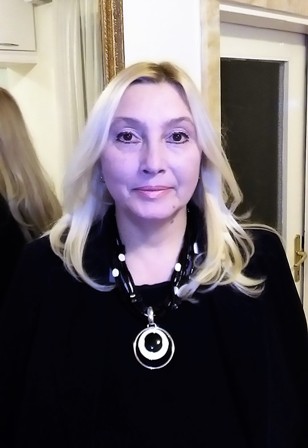 Associate Professor, MD, PhDMontenegroShe is Professor of Psychiatry and Head of the Department for Psychiatry at the Faculty of Medicine, University of Montenegro in Podgorica as well as a lecturer in several faculties and schools in Montenegro (Faculty of Dentistry Podgorica, University of Montenegro and College for Health Science in Berane. She is psychiatrist at the Clinic for Psychiatry, Clinical Center of Montenegro as well as a mentor and coordinator for Psychiatry residence.She is member of several psychiatric associations’ (Psychiatric Association of Montenegro - President in two consequent terms, WPA, International APA member).She was the main researcher of the IMPULSE H2020 project in Montenegro.Primary research interests are psychiatry clinical studies with main focus on mood disorders (depression and suicidology).She published several professional and scientific papers in international and national scientific publications, participated and had active contribution as lecturer on many international and national congresses and symposia.